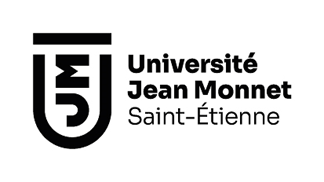 USAGERSLISTE DE CANDIDATURES SCRUTIN du 26 au 27 mars 2024Elections au Conseil de la Composante (à préciser) : ………..……………………………………………………………………….Liste (préciser l'intitulé de la liste) : …………………………………………………………………………………………………………………………………………………………Soutiens éventuels:…………………………………………………………..…………………………………………………………………………………………….OBLIGATOIRE :Personne déléguée pour la liste : M / Mme......................................................................................................(adresse, mél, tel)………...................................................................................................................................…………………………………………………………………………….........................................................................................................................................................................................................................................................Le délégué doit être candidat de la liste qu’il représente. Celle-ci est composée par ordre préférentiel de :	Signature du délégué de liste :Rappel :Une déclaration individuelle de candidature signée et la photocopie de la carte d'étudiant ou à défaut un certificat de scolarité doivent être fournis pour chaque candidat.Pour être recevable, la liste doit comporter alternativement un candidat de chaque sexe. La liste comprend un nombre de candidats au maximum égal au double du nombre des sièges de membres titulaires à pourvoir. Les listes peuvent être incomplètes dès lors qu'elles comportent un nombre de candidats au moins égal à la moitié du nombre des sièges de membres titulaires et suppléants à pourvoir et qu’elles sont composées alternativement d’un candidat de chaque sexe.Attention : Aucune candidature ne peut être déposée, modifiée ou retirée après la date limite de dépôt (jeudi 7 mars 2024, 12h, délai de rigueur).RangM ou MmeNom – PrénomN° carte étudiantComposante d’inscriptionFormation1234567RangM ou MmeNom – PrénomN° carte étudiantComposante d’inscriptionFormation891011121314151617181920